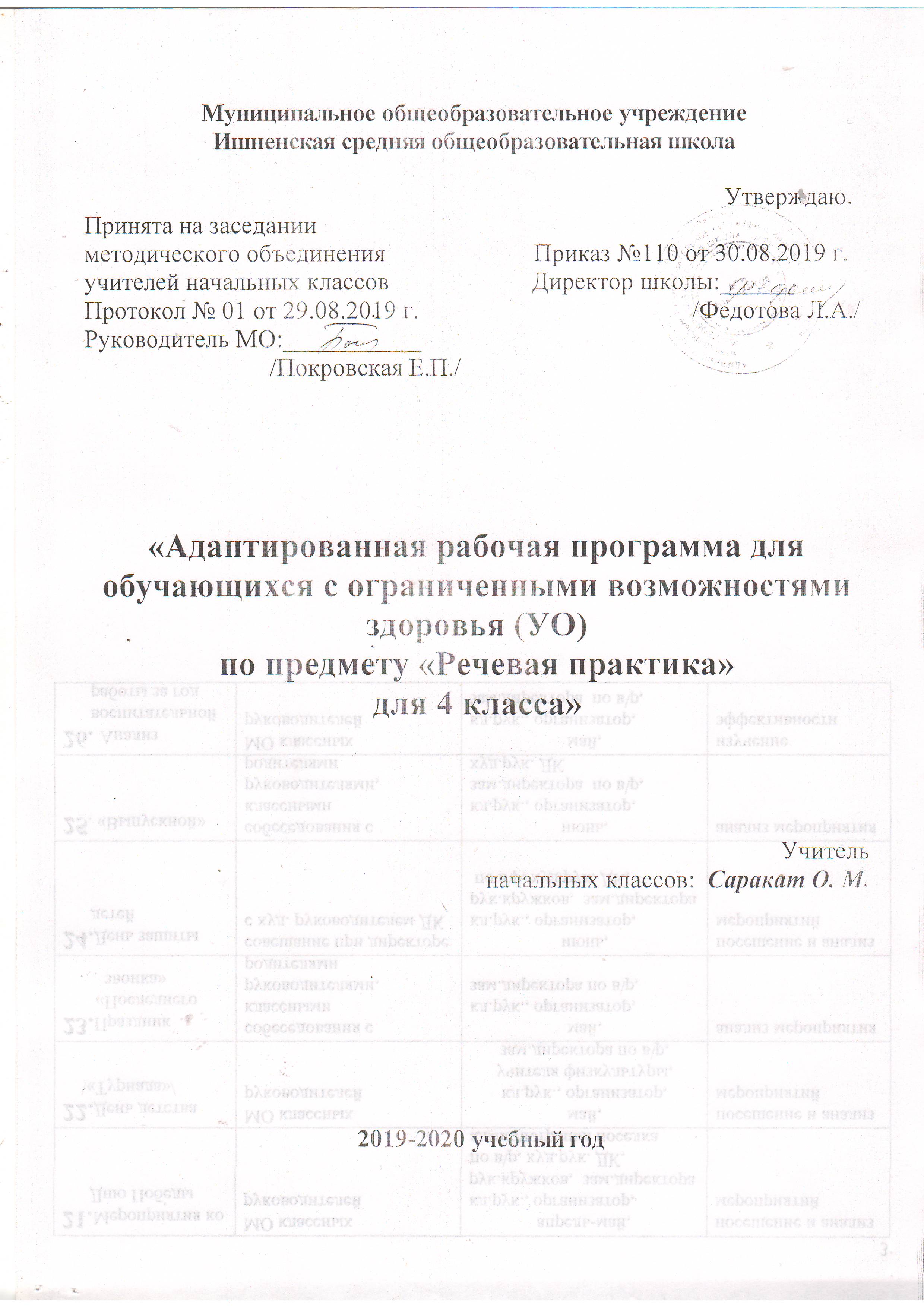 	Пояснительная записка    Рабочая программа по предмету «Речевая практика» для 4 класса разработана в соответствии с Федеральным законом от 29.12.2012 № 273-ФЗ «Об образовании в Российской Федерации», приказом Министерства образования и науки Российской Федерации от 06.10.2009 года  № 373 «Об утверждении и введении в действие федерального государственного  образовательного стандарта начального общего образования» ( в редакции изменений ; внесённых, приказом  Минобрнауки России  от 29.12.2014 года № 1643, приказом  Минобрнауки России  от  18 мая 2015года №507,  приказом Министерства образования и науки Российской Федерации от 10.04.2002года №29/2065-п «Об утверждении учебных планов специальных (коррекционных) образовательных учреждений для обучающихся, воспитанников с отклонениями в развитии», Положением о структуре, порядке разработки и утверждения рабочей программы учебного предмета МОУ Ишненская СОШ, учебным планом, годовым календарным учебным графиком  на 2019-2020 учебный год.Сведения о программе.  Основой для разработки  послужили  Программы специальных (коррекционных) общеобразовательных учреждений для 0 - 4 классов под редакцией И. М. Бгажноковой  (Программа специальных (коррекционных) общеобразовательных учреждений.0 - 4 классов // Под редакцией И. М. Бгажноковой. – М.: Просвещение, 2013 г.),                                               Планируемые результаты освоения предмета «Речевая практика».Предметные результаты обучения                                                                                                                    Достаточный уровень:                                                                                                        •	понимать содержание сказок и рассказов, прочитанных артистами в аудиозаписи, уметь отвечать на вопросы по содержанию услышанного; понимать содержание детских радио- и телевизионных передач, уметь отвечать на вопросы по содержанию услышанного;                               •	уметь выбирать правильные средства интонации, ориентируясь на образец учителя и анализ речевой ситуации; участвовать в диалогах по темам речевых ситуаций;                                                                                                                                                                                                  •	правильно   выражать   свои   просьбы,   уметь   здороваться, прощаться, просить прощения и извиняться, используя соответствующие выражения;                                                                                                                          •	принимать участие в коллективном составлении рассказа, сказки по темам речевых ситуаций;                                                                              •	уметь воспроизводить составленные рассказы с опорой на картинно-символический план.                                                                                                                        Минимальный уровень:                                                                                                        •	выполнять задания по словесной инструкции учителя, детей;                                                                                                                                    •	выражать свои просьбы, используя вежливые слова, адекватно пользоваться правилами этикета при встрече и расставании с детьми и взрослыми;                                                                                                                                                                      •	знать свои имя и фамилию, адрес дома, объяснять, как можно доехать или дойти до школы (по вопросам учителя);                                           •	участвовать в ролевых играх в соответствии с речевыми возможностями;                                                                                                                  •	слушать сказку или рассказ, уметь отвечать на вопросы с опорой на иллюстративный материал;                                                                           •	выразительно произносить чистоговорки, короткие стихотворения по образцу учителя;                                                                                            •	участвовать в беседе;                                                                                                          •	слушать сказку или рассказ, пересказывать содержание, опираясь на картинно-символический план.Личностные результаты, ожидаемые после 4-го года обучения по программе «Речевая практика»:                                                                                               •	расширение представлений о праздниках — личных и государственных, связанных с историей страны;                                                                •	закрепление  представлений  о  различных  социальных  ролях  - собственных и окружающих людей;                                                                   •	соответствующих возрасту ценностей и социальных ролей через расширение представлений о нормах этикета и правилах культурного поведения;•	закрепление навыков коммуникации и умений использовать принятые нормы социального взаимодействия (в рамках предметных результатов начального обучения);•	закрепление социально-бытовых навыков, используемых в повседневной жизни (в рамках предметных результатов начального обучения).                          Содержание учебного предмета «Речевая практика»Понимание и аудирование                                                                                                                       Повторение предложений (6—8 слов), разных по структуре, вслед за  учителем.     Прослушивание аудиозаписей чтения артистами коротких сказок или рассказов с последующим пересказом прослушанного.Дикция и выразительность речи                                                                                          Практическое использование силы голоса, тона и темпа речи в различных речевых ситуациях.  Практическое осмысление многообразия тона речи, выражающего человеческие чувства. Тренировочные упражнения в передаче восторга, ужаса, радости, горя, удивления, испуга и др. Соотнесение произнесённых фраз с пиктограммами                                                                             Мимика и жесты. Упражнения в передаче чувств, эмоций с помощью мимики и жестов в сочетании с речью и без неё, с опорой на пиктограммы и без них.Общение и его значение в  жизни                                                                                                                            Передача мыслей, чувств, знаний на расстоянии. Для чего люди создали радио, кино, телевидение? Кто говорит с нами по радио или с телеэкрана? Что мы понимаем из такого устного общения с нами? Важно ли для нас это общение? Почему книгу называют собеседником? Какой это собеседник — устный или письменный? Что мы узнаем из книги? Важно ли для нас это общение?  Влияние речи на поступки людей. «Свойства» слов: радовать, огорчать, утешать, сердить, мирить и т. д.; подбор соответствующих слов. Общепринятые знаки в общении людей: «Не курить», «Переход», «Метро», «Мужской и женский туалет», «Нельзя фотографировать» Подготовка речевой ситуации и организация высказывания. Лексические темы: «Игры с друзьями», «Играем в сказку», «Мы писатели», «Я дома», «Я за порогом дома», «Я в мире природы». Определение темы ситуации, обсуждение того, что именно сказать по этой теме. Обсуждение и подготовка атрибутов речевой ситуации. Подбор слов и составление предложений по теме речевой ситуации. Совершенствование умения участвовать в диалогах различного типа (вопрос – ответ, вопрос - сообщение). Составление связного высказывания на основе серии сюжетных картинок, с использованием отработанной лексики по теме и с учетом фиксированной структуры высказывания.                                Культура общения. Устное и письменное приглашение, поздравление. Упражнения в составлении устного и письменного приглашения, поздравления. Извинение. Вежливый отказ от предложения, приглашения. Использование этикетных форм общения в различных речевых ситуациях.Календарно-тематическое планированиеПо базисному плану 2ч в неделю, 68 часов в год						Учебно - методическое обеспечение.1.Учебник Комарова С.В. Устная речь: учебник для 4 класса / Комарова С.В. - М. :Просвещение, 2018. + Рабочая тетрадь3.Васильева Н.Н. Развивающие игры для дошкольников/ Ярославль: Академия развития, 2001. 4.Лёвушкина О.Н. Словарная работа в начальных классах/М.:Владос, 2010Дидактические материалыРаздаточные  дидактические материалы по темам. Демонстрационные материалы: предметные  и сюжетные картинки по темам.  Мультфильмы.Стихи, загадки, чистоговорки  по темам.Настольные игры.№ТемаДатапланДатафактК-во чИгры с друзьями1Добро пожаловать04.0912«Прошлым летом»0613ВМ Расскажи мне о своих летних каникулах.1114Для друзей нет выходных.1315Рассказываем о своих друзьях.1816Дружим –не дружим.2017Наши чувства.2518Игра «Молчанка»2719Игра по правилам.02.10110Твой старший друг. Почему с ним интересно?4111Задушевный разговор9112Вместе в беде и в радости11113Вместе в беде и в радости161Играем в сказку.14-15Знакомство со сказкой «Петушок – золотой гребешок». 18,23.10216-17Инсценировка сказки «Петушок – золотой гребешок»25,6.11218Знакомство со сказкой «Двенадцать месяцев»8,13219Знакомство со сказкой «Двенадцать месяцев»15120-21-Инсценировка сказки «Двенадцать месяцев»20, 22222-23Знакомство со сказкой «Бременские музыканты»(Сцены со сказки)27,29224-25Инсценировка сказки «Бременские музыканты»4,6.122Мы – писатели.26Книга – лучший собеседник.11127Я выбираю книгу.13128Моя любимая книга18129В библиотеке20130Мы сказочники25131Мы сказочники27132-33Составляем сказку14. 16.01234-35Я пишу свою сказку21.23236Мой любимый рассказ28137Составляем рассказ о природе30138Басня04.02139-40Моё любимое стихотворение.6.11241Мы поэты. Сочиняем своё стихотворение131Я дома42Мой помощник – телефон.18143Я у телевизора.20144Полезные и вредные телепередачи25145Составь свою телевизионную программу27146Я – помощник03.03147Современная техника в доме51Я за порогом дома48-49Знаки - помощники10,12250-51Правила дорожного движения достойны уважения17,19252-53Весёлый праздник30.03254-55Приглашение256-57Поздравляю!258-59Поздравление ветеранам260«Знакомство дворе»1Я в мире природы61Мы друзья или враги природе?162В гостях у леса163Я на прогулке в парке164-65Учимся понимать животных266Здравствуй, лето!167Летом в поход168Летние каникулы1